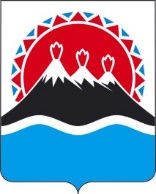 П О С Т А Н О В Л Е Н И ЕПРАВИТЕЛЬСТВАКАМЧАТСКОГО КРАЯ[Дата регистрации] № [Номер документа] г. Петропавловск-КамчатскийПРАВИТЕЛЬСТВО ПОСТАНОВЛЯЕТ: 1. Внести в приложение к постановлению Правительства Камчатского края от 05.07.2018 № 265-П «Об утверждении Порядка предоставления субсидий из краевого бюджета юридическим лицам – государственным унитарным предприятиям Камчатского края в целях финансового обеспечения затрат, связанных с эксплуатацией зданий и помещений, находящихся в государственной собственности Камчатского края» следующие изменения:  1) пункт 3 части 8 изложить в следующей редакции:«3) установление факта недостоверности представленной получателем субсидии информации.»;    2) часть 10 изложить в следующей редакции:«10. Аппарат не позднее 3 рабочих дней со дня принятия решения о предоставлении субсидии направляет получателю субсидии для подписания проект соглашения, подписанный руководителем Аппарата и скрепленный печатью в двух экземплярах (далее-проект).»; 3) дополнить частями 101-102 следующего содержания:«10.1 Получатель субсидии, получивший проект, в срок не позднее 3 рабочих   дней со дня его получения подписывает его, и один экземпляр возвращает в Аппарат.         10.2 В случае неподписания проекта в срок, установленный частью 101 настоящего Порядка, получатель субсидии признается уклонившимся от заключения соглашения о предоставлении субсидии.»;4) дополнить частью 20 следующего содержания:«20. При невозврате  средств субсидии в сроки, установленные частью 18 настоящего Порядка, Аппарат принимает  необходимые меры по взысканию подлежащей возврату в краевой бюджет  субсидии в судебном порядке в срок не позднее 30 рабочих дней со дня,  когда Аппарату стало известно о неисполнении получателем субсидии требования, предусмотренного частью 18 настоящего Порядка.»2. Настоящее постановление вступает в силу после дня 
   его официального опубликования. О внесении изменений в приложение к постановлению Правительства Камчатского края от 05.07.2018           № 265-П «Об утверждении Порядка предоставления субсидий из краевого бюджета юридическим лицам – государственным унитарным предприятиям Камчатского края в целях финансового обеспечения затрат, связанных с эксплуатацией зданий и помещений, находящихся в государственной собственности Камчатского края»Временно исполняющий обязанности Председателя Правительства – Первого вице - губернатора Камчатского края[горизонтальный штамп подписи 1]Е.А. Чекин